Solving Two Step Equations Practice 2Name _________________________________ Date ________________Solve each equation. Show your work.-2x + 6 = - 22 y + 6 = 76 = 784 =  m + 319 = -2x + 44x + 8 = 24 + 9 = 12Solving Two Step Equations Practice 2Answer KeyName _________________________________ Date ________________Solve each equation. Show your work.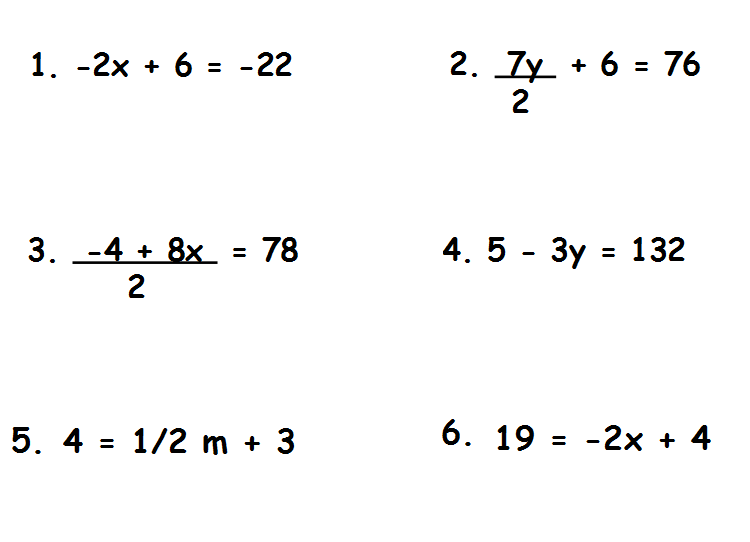 4x + 8 = 244 + 9 = 12         15